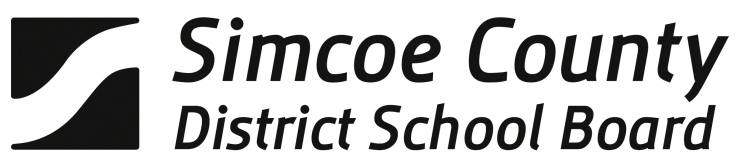 CELEBRATING COMMUNITY, STUDENT AND EMPLOYEE EXCELLENCEA TRIBUTE FROM TRUSTEESNomination FormPlease refer to the attached criteria for the Community, Student and Employee Excellence Program.NOMINEE(S)NOMINATORConnection to the SCDSB:  	COMMUNITY MEMBER     	STUDENT     	STAFF     	 CRITERIA	Development of initiatives that result in significant enrichment of the educational experience of students or colleagues or the advancement of public education while working on a special project or initiative.	Receipt of local, provincial, national or international awards.DETAILS OF THE OUTSTANDING CONTRIBUTION  Please provide the reasons for the nomination.(Please attach additional information if desired)FORWARD THE COMPLETED NOMINATION FORM TO THE CHAIRPERSON OF THE BOARDc/o THE EXECUTIVE ASSISTANT TO THE BOARD (email:  jhenry@scdsb.on.ca).Name(s):Site Location:Position:Phone number:Name:       Position:      Site Location:      Phone number:      Date of Submission:  